试卷类型∶A梅州市高三总复习质检试卷（2021.3）思 想 政 治本试卷共6 页，20 小题，满分 100 分。考试用时75 分钟。注意事项∶1．答卷前，考生务必用 2B 铅笔在“考生号”处填涂考生号。用黑色字迹的钢笔或签字笔将自己所在的县（市、区）、学校、班级以及自己的姓名和考生号、试室号、座位号填写在答题卡上。用 2B铅笔将试卷类型（A）填涂在答题卡相应位置上。2.选择题每小题选出答案后，用2B 铅笔把答题卡上对应题目选项的答案信息点涂黑;如需改动，用橡皮擦干净后，再选涂其他答案，答案不能答在试卷上。3.非选择题必须用黑色字迹的铜笔或签字笔作答，答案必须写在答题卡各题目指定区域内的相应位置上;如需改动，先划掉原来的答案，然后再写上新的答案;不准使用铅笔和涂改液。不按以上要求作答的答案无效。4.考生必须保持答题卡的整洁。考试结束后，将试卷和答题卡一并交回。一、选择题;本题共16 小题，每小题3分，共48 分。在每小题给出的四个选项中，只有一项是符合题目要求的。1.2020年9月21日，在第三个“中国农民丰收节”到来之际，中共中央总书记习近平代表党中央向全国广大农民和工作在“三农”战线上的同志们致以节日的祝贺和诚挚的慰问。举办“中国农民丰收节”是为了①形成全社会关注农业、关心农村、关爱农民的浓厚氛围②调动亿万农民投身乡村振兴的积极性、主动性、创造性③宣示我国已破除城乡二元结构、实现了城乡发展一体化④充分展示农业在产业结构中的比重不断提高的伟大成就A.①② B. ①④ C. ②③ D.③④2.2020年5月14日，中央政治局常务委员会会议提出，"充分发挥我国超大规模市场优势和内需潜力，构建国内国际双循环相互促进的新发展格局"。这要求我国①加快构建完整的内需体系，形成更多新的增长点、增长极②必须针对当前疫情、贸易保护主义采取应急的权宜之计③为应对"逆全球化"、"撤资论"、"脱钩论"作"紧缩型战略"④打通生产、分配、流通、消费各环节，畅通国内大循环A. ①② B. ①④ C. ②③ D. ③④3.2020年广东省财政系统坚决落实积极财政政策，以更大的政策力度对冲疫情影响，有力推动全省经济恢复和社会大局稳定，此传导路径正确的是①发放消费券→刺激消费需求→带动生产发展→加速经济复苏②降低贷款利率→融资成本降低→经济增长→就业规模扩大③减税降费→减轻企业负担→助推企业复工复产→稳定就业④减少财政支出→优化支出结构→降低生产成本→加速经济发展A. ①③ B. ①④ C.②③ D. ②④4.党的十九届四中全会首次提出要"重视发挥第三次分配作用，发展慈善等社会公益事业。"第三次分配就像一只"温柔之手"，建立在自愿的基础上，以募集、自愿捐赠和资助等慈善公益方式对社会资源和社会财富进行分配。由此可见①第三次分配有利于促进社会公平正义 ②第三次分配以政府意志促进公平正义③第三次分配主要依靠市场机制起作用 ④第三次分配由社会主体自主自愿参与A. ①② B. ①③ C. ②④ D. ③④5.出于对某品牌手机先进技术的信任和对民族品牌的支持，国内消费者购买其最新款手机的意愿大幅上升，加剧产品供应紧张。尽管该公司紧急备货、开足马力，加班加点补货，但仍是一机难求。若其他因素不变，用供求曲线来反映上述状况，最合理的是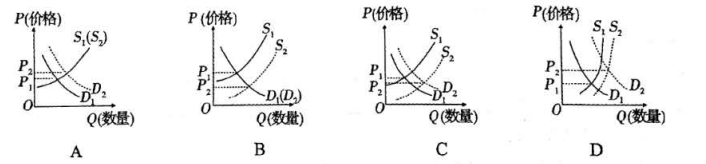 6.2020年5月28日，十三届全国人大三次会议表决通过了《中华人民共和国民法典》。民法典编纂过程中，先后十次通过中国人大网公开征求意见，累计收到42.5万人提出的102万条意见和建议。下列选项对此理解正确的是①只有全国人民代表大会才能行使立法权②公开征求意见是将民意上升为国家意志的途径③倾听各方意见有利于增进立法的科学性④开门立法使法律更好地保障人民当家作主的地位A.①② B. ①④ C. ②③ D. ③④7.某社区落实文明城市建设要求，开展"清洁家园"环境整治提升行动，由社区党组织牵头，物业企业、小区业委会、青年志愿者、共建单位共同参与，形成"五方联动"的工作机制，形成联动合力，取得了一系列成绩。“五方联动”工作机制的目的是①加强党对基层治理工作的领导②促进基层治理体系协调高效运转③满足人民对美好人居环境的追求④增强党和政府在人民心中的威信A. ①② B. ①④ C. ②③ D.③④ 8.改革开放40多年来，"尊重和保障人权"先后载人中国共产党的全国代表大会报告、国家宪法、中国共产党党章以及国家发展战略规划，成为中国共产党和中国政府治国理政的一条重要原则。这体现了A.尊重和保障人权是党和政府的不懈追求 B.尊重和保障人权是人民民主专政的本质 C. 党和政府始终以人权为核心的治国理念 D.我国的人权发展逐渐契合国际人权理念 9.人民监督员制度是人民检察院接受社会监督的一项制度，通过改革，把原来由检察机关行使的人民监督员选任和管理职责改由司法行政机关行使，建立健全人民监督员培训、考核等管理制度体系，督促人民监督员积极履行职责，依法规范履职。这有利于①人民群众参与对司法行政机关的监督，推进司法民主②加强对司法权运行的内部监督制约，促进司法公正③提高人民监督员的履职能力，推进人民监督员制度规范化④解决人民监督员中立性和公正性问题，增强人民监督员制度公信力A. ①② B. ①③ C. ②④ D. ③④10.澳门特区政府通过各种方式强化公民爱国教育，建立以公民与道德课程体系为基干的爱国爱澳基本教育内容，构筑多元立体全方位的爱国主义教育体系，营造浓厚的爱国主义教育氛围。这说明①教育在人的教化与培育上扮演着非常重要的角色②强化爱国教育促进了澳门经济社会的繁荣和稳定③爱国教育旨在增强澳门居民的中国国民身份认同④爱国教育推动了中华优秀传统文化的传承和创新A.①② B. ①③ C. ②④ D.③④11.习近平总书记明确提出要坚持移动优先策略，让主流媒体借助移动传播牢牢占据舆论引导、思想引领、文化传承、服务人民的传播制高点。关于如何让主流媒体牢牢占据传播制高点的问题，下列说法错误的是A. 主流媒体要掌握现代信息技术，牢牢占据文化传播的制高点 B.主流媒体要坚持以人民为中心，牢牢占据服务人民的制高点 C. 主流媒体要增强主流意识形态的话语权，牢牢占据引导舆论的制高点 D.主流媒体要准确把握国际大形势，牢牢占据国际规则主导权的制高点12.习近平总书记在一次讲话中指出∶"科学技术必须同社会发展相结合，学得再多，束之离阔，只是一种猎奇，只是一种雅兴，甚至当作奇技淫巧，那就不可能对现实社会产生作用。"这说明①离开实践就不能获得认识         ②实践是认识的目的和归宿③认识世界的根本意义在于改造世界 ④离开社会发展的认识没有任何的意义A. ①② B. ①④ C. ②③ D.③④13."停课不停学"期间，一位高三女孩生病隔离，她认为只要拥有梦想就不会被挫折打倒，她的梦想是成为一名人民教师，为此她每天坚持学习备考，她上课的地方就是医疗用品库房，医护人员称之为"梦开始的教室"。女孩的梦想在"停课不停学"中的作用是①发挥自觉选择性和主动创造性——梦想激励她在疫情期间更好地安排自己的学习②指导人们正确地改造世界——梦想为她疫情期间的学习提供精神动力和智力支持③影响人生道路的选择——梦想促使她在疫情期间重新思考、调整自己的生涯规划④调节和控制人体的生理活动——梦想激励她以高昂的精神面对疾病对学习的困扰 A. ①③ B. ①④ C ②③ D.②④14.历经23 天的太空探索，出色完成数次高难度的精准操作，嫦娥五号返回器携带着珍贵的月壤标本，成功降落在预定着陆地点，实现了我国探月工程"绕、落、回"三步走战略规划的圆满收官。这说明①科学实验是检验认识正确与否的唯一标准②人类的探月工程具有能动性和社会历史性③人类探月工程将推动对宇宙形成演化的认识④正确发挥主观能动性是探月成功的首要前提A. ①③ B.①④ C. ②③ D.②④ 15.近年来，美国政府打着"美国优先"的旗号大摘单边主义和贸易保护主义。有人用漫画讽刺其行为，下列成语和漫画体现的哲理一致的是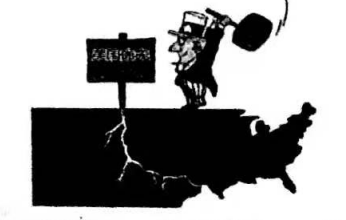 A.舍本逐末 B. 月盈则亏 C. 故步自封 D.东施效颦 16.2020年中央经济工作会议上指出，强化反垄断和防止资本无序扩张。反垄断、反不正当竞争，是完善社会主义市场经济体制、推动高质量发展的内在要求，并强调"要依法规范发展"。之所以要反垄断、反不正当竞争，是因为①垄断和不正当竞争行为破坏了健康的市场秩序②这两种行为违背了以人民为中心的价值取向③生产力只有适应生产关系才能促进经济的健康运行④上层建筑适应经济基础就能推动生产力的进步发展 A. ①② B. ①③ C. ②④ D. ③④二、非选择题∶本题共 4 小题，共 52 分。 17.阅读材料，完成下列要求。（14 分）2020年11月，东盟10 国和中国、日本、韩国、澳大利亚、新西兰共15个亚太国家正式签署了《区域全面经济伙伴关系协定》（英文缩写 RCEP）。材料一 媒体纷纷将 RCEP和其他主要自贸区进行对比，如下图所示∶世界四大自由贸易区概况注:数据为近三年平均值。材料二 RCEP的目标是共同建立一个现代、全面、高质量以及互惠共赢的经济伙伴关系合作框架，以促进区域贸易和投资增长，并为全球经济发展作出贡献。（1）结合材料一说明 RCEP 相对于其他自贸区的特点。（6 分）（2）结合材料并运用经济知识，说明 RCEP 对我国经济发展将产生的重要影响。（8分） 18. 阅读材料，完成下列要求。（12 分）全国人大及其常委会坚决贯彻落实党中央的重大决策部署，不断进行立法创新实践。我国立法与时代同步、与改革同频、与实践同发展。适时修改宪法，健全保证宪法实施的法律制度，为新时代坚持和发展中国特色社会主义提供有力宪法保障。制定电子商务法，让网购大军维权更有底气;出台疫苗管理法、修订药品管理法，用最严格制度维护广大人民身体健康;修改未成年人保护法、预防未成年人犯罪法，织密法网更好保护“少年的你”;作出多项授权决定和改革决定，确保有关改革试点在法治框架内依法有序推进。结合材料说明中国共产党坚持怎样的执政方式，并简析相关立法工作的意义。（12分）19，阅读材料，完成下列要求。（12 分）2020 年10 月12日，习近平总书记在广东潮州古城考察时强调∶广济桥历史上几经重建和修缮，凝聚了不同时期劳动人民的匠心和智慧，具有重要的历史、科学、艺术价值，是潮州历史文化的重要标志。围绕传承和弘扬中华优秀传统文化，习近平总书记特别强调：“要讲清楚每个国家和民族的历史传统、文化积淀、基本国情不同，其发展道路必然有着自己的特色;讲清楚中华文化积淀着中华民族最深沉的精神追求，是中华民族生生不息、发展壮大的丰厚滋养;讲清楚中华优秀传统文化是中华民族的突出优势，是我们最深厚的文化软实力;讲清楚中国特色社会主义植根于中华文化沃土、反映中国人民意愿、适应中国和时代发展进步要求，有着深厚历史渊源和广泛现实基础。”结合材料并运用文化生活知识，谈谈优秀传统文化传承应具有哪些“中国特色”。（12分）20. 阅读材料，完成下列要求。（14 分）党和国家作出兴办经济特区重大战略部署以来，深圳经济特区作为我国改革开放的重要窗口，各项事业取得显著成绩，已成为一座充满魅力、动力、活力、创新力的国际化创新型城市。当前，中国特色社会主义进入新时代，支持深圳高举新时代改革开放旗帜、建设中国特色社会主义先行示范区，努力创建社会主义现代化强国的城市范例，力争到2025 年，深圳经济实力、发展质量跻身全球城市前列，到2035年，深圳高质量发展成为全国典范，城市综合经济竞争力世界领先，到本世纪中叶，深圳以更加昂扬的姿态屹立于世界先进城市之林，成为竞争力、创新力、影响力卓著的全球标杆城市。（1）结合材料，运用矛盾的普遍性和特殊性的辩证关系原理，分析深圳建设中国特色社会主义先行示范区的价值。（10 分）（2）假如你是深圳市民，请你为深圳如何建设中国特色社会主义先行示范区提出两条具体建议。（4分）2021年3月梅州市高三第一次质检思想政治参考答案17.（1）覆盖当前世界人口最多（2分）、经济体量、经贸规模最大（2分）、最具发展潜力（2分）。（2） ①支撑中国应对当前贸易保护主义的不利影响，拉动国内经济增长，带动就业，提高居民收入。（2分）      ②获得更加自由、便利的地区贸易和投资环境（降低贸易、投资成本，扩大中国出口市场空间，更好利用外资和对外投资）。（2分）③丰富国内产品市场，满足人民日益增长的美好生活需要（满足国内进口消费需要）。（2分）      ④助力构建更高水平的开放型经济新体制机制（为形成以国内大循环为主体、国内国际双循环相互促进的新发展格局提供有效支撑）。（2分）18.（1）科学执政、民主执政、依法执政。（3分）（2） ①通过法定程序把党的主张和意志上升为国家法律，使党的重大决策部署得到贯彻落实。（3分）②立法正面回应时代命题，引领、推动国家发展。（2分）③立法坚持以人民为中心，突出保障人民权益，增进民生福祉。（2分）④通过立法确保各项工作在法治框架内依法有序推进，推进全面依法治国。（2分）19.（1）坚持党对文化传承的领导，坚持以马克思主义为指导思想。（2）呈现中华民族伟大的历史文化成就，彰显民族自信心、自豪感（文化自信）。（3）立足中国特色社会主义伟大实践，赋予中华优秀传统文化时代内涵。（4）以人民为中心，服务于人民对美好生活需要的热切追求。（5）推动中华优秀传统文化创造性转化、创新性发展。（6）涵养民族精神,彰显社会主义核心价值观。    （评分说明：每点3分，答到其中四点得12分。）20.（1）①普遍性寓于特殊性之中，并通过特殊性表现出来（1分），特殊性离不开普遍性（1分），普遍性和特殊性在一定条件下可以相互转化（1分），要求我们坚持矛盾的普遍性和特殊性的具体的历史的统一（1分）。②深圳建设中国特色社会主义先行示范区，创建社会主义现代化强国的城市范例，打造竞争力、创新力、影响力卓著的全球标杆城市，率先探索全面建设社会主义现代化强国新路径，形成一批可复制可推广的重大制度成果（2分），为我国其他城市发展提供具有普遍性指导意义的先进经验（2分），为世界各国的发展提供中国方案（2分）。（2）示例：①优化政府管理和服务职能，打造责任型政府、服务型政府、法治型政府，创造良好的法治环境，促进民主法治的良性发展。②加快建设智慧城市，建设粤港澳大湾区大数据中心。③积极践行社会主义核心价值观，打造现代化的人文城市。（评分说明：每点2分，答到其中两点得4分。符合题目要求均可得分，意思重复的不同要点不重复给分，建议超过两点取前两点。）指标自贸区覆盖人口（亿）GDP（万亿美元）全球贸易总量占比（%）RCEP232525欧盟51516北美自贸区52418中国—东盟自贸区20613题号12345678答案ABACDDCA题号910111213141516答案DBDCBCBA